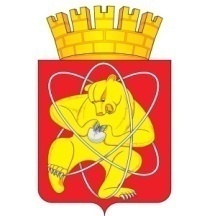 Муниципальное образование «Закрытое административно – территориальное образование  Железногорск Красноярского края»АДМИНИСТРАЦИЯ ЗАТО г. ЖЕЛЕЗНОГОРСКПОСТАНОВЛЕНИЕ         15.06.2018            			                                                                 	                                265Иг. ЖелезногорскО проведении открытого аукциона на право заключения договора аренды муниципального имущества 	Руководствуясь Гражданским кодексом Российской Федерации, Федеральным законом от 26.07.2006 № 135-ФЗ «О защите конкуренции», приказом Федеральной антимонопольной службы Российской Федерации от 10.02.2010 № 67 «О порядке проведения конкурсов или аукционов на право заключения договоров аренды, договоров безвозмездного пользования, договоров доверительного управления имуществом, иных договоров, предусматривающих переход прав в отношении государственного или муниципального имущества, и перечне видов имущества, в отношении которого заключение указанных договоров может осуществляться путем проведения торгов в форме конкурса», решением Совета депутатов ЗАТО г. Железногорск от 27.08.2009 № 62-409Р «Об утверждении положения “О сдаче в аренду и безвозмездное пользование муниципального имущества, находящегося в Муниципальной казне закрытого административно-территориального образования Железногорск Красноярского края”», постановлением Администрации ЗАТО г. Железногорск от 27.11.2012 № 381И «О проведении торгов на право заключения договоров аренды муниципального имущества, входящего в состав Муниципальной казны ЗАТО Железногорск», постановлением Администрации ЗАТО г. Железногорск от 16.11.2010 № 1856 «Об обеспечении доступа к информации о деятельности Администрации ЗАТО г. Железногорск»,ПОСТАНОВЛЯЮ:1. Провести открытый аукцион на право заключения договора аренды муниципального имущества по девяти лотам со следующими условиями:1.1. Лот № 1: Комната 2 (согласно техническому плану от «05» октября 2016 г.) нежилого помещения с кадастровым номером 24:58:0303019:316, расположенного по адресу: Российская Федерация, Красноярский край, ЗАТО Железногорск, г. Железногорск, ул. Свердлова, зд. 47, пом. 4 (объект 1).Собственник объекта: Муниципальное образование «Закрытое административно-территориальное образование Железногорск Красноярского края». Общая площадь объекта – 50,5 кв. метра.Срок аренды – 5 (пять) лет.Целевое назначение объекта: административное.Начальная (минимальная) цена договора (лота) (без НДС) составляет: 9 140,50 руб.Шаг аукциона: 457,03 руб.;1.2. Лот № 2:Комнаты 3, 4 (согласно техническому плану от «05» октября 2016 г.) нежилого помещения с кадастровым номером 24:58:0303019:316, расположенного по адресу: Российская Федерация, Красноярский край, ЗАТО Железногорск, г. Железногорск, ул. Свердлова, зд. 47, пом. 4  (объект 2).Собственник объекта: Муниципальное образование «Закрытое административно-территориальное образование Железногорск Красноярского края». Общая площадью объекта – 66,8 кв. метра.Срок аренды – 5 (пять) лет.Целевое назначение объекта: административное.Начальная (минимальная) цена договора (лота) (без НДС) составляет: 12 090,80 руб.Шаг аукциона: 604,54 руб.1.3. Лот № 3:Комната 5 (согласно техническому плану от «05» октября 2016 г.) нежилого помещения с кадастровым номером 24:58:0303019:316, расположенного по адресу: Российская Федерация, Красноярский край, ЗАТО Железногорск, г. Железногорск, ул. Свердлова, зд. 47, пом. 4 (объект 3).Собственник объекта: Муниципальное образование «Закрытое административно-территориальное образование Железногорск Красноярского края». Общая площадь объекта – 30,1 кв. метра.Срок аренды – 5 (пять) лет.Целевое назначение объекта: административное.Начальная (минимальная) цена договора (лота) (без НДС) составляет: 5 448,10 руб.Шаг аукциона: 272,41 руб.;1.4. Лот № 4:Комната 6 (согласно техническому плану от «05» октября 2016 г.) нежилого помещения с кадастровым номером 24:58:0303019:316, расположенного по адресу: Российская Федерация, Красноярский край, ЗАТО Железногорск, г. Железногорск, ул. Свердлова, зд. 47, пом. 4  (объект 4).Собственник объекта: Муниципальное образование «Закрытое административно-территориальное образование Железногорск Красноярского края». Общая площадью объекта – 49,5 кв. метра.Срок аренды – 5 (пять) лет.Целевое назначение объекта: административное.Начальная (минимальная) цена договора (лота) (без НДС) составляет: 8 959,50 руб.Шаг аукциона: 447,98 руб.1.5. Лот № 5: Комнаты 7, 8 (согласно техническому плану от «05» октября 2016 г.) нежилого помещения с кадастровым номером 24:58:0303019:316, расположенного по адресу: Российская Федерация, Красноярский край, ЗАТО Железногорск, г. Железногорск, ул. Свердлова, зд. 47, пом. 4 (объект 5).Собственник объекта: Муниципальное образование «Закрытое административно-территориальное образование Железногорск Красноярского края». Общая площадью объекта – 65,5 кв. метра.Срок аренды – 5 (пять) лет.Целевое назначение объекта: административное.Начальная (минимальная) цена договора (лота) (без НДС) составляет: 11 855,50 руб.Шаг аукциона: 592,78 руб.1.6. Лот № 6:Комната 9 со шкафом 10 (согласно техническому плану от «05» октября 2016 г.) нежилого помещения с кадастровым номером 24:58:0303019:316, расположенного по адресу: Российская Федерация, Красноярский край, ЗАТО Железногорск, г. Железногорск, ул. Свердлова, зд. 47, пом. 4 (объект 6).Собственник объекта: Муниципальное образование «Закрытое административно-территориальное образование Железногорск Красноярского края». Общая площадью объекта – 32,0 кв. метра.Срок аренды – 5 (пять) лет.Целевое назначение объекта: административное.Начальная (минимальная) цена договора (лота) (без НДС) составляет: 5 792,00 руб.Шаг аукциона: 289,60 руб.1.7. Лот № 7:Комната 11 (согласно техническому плану от «05» октября 2016 г.) нежилого помещения с кадастровым номером 24:58:0303019:316, расположенного по адресу: Российская Федерация, Красноярский край, ЗАТО Железногорск, г. Железногорск, ул. Свердлова, зд. 47, пом. 4 (объект 7).Собственник объекта: Муниципальное образование «Закрытое административно-территориальное образование Железногорск Красноярского края». Общая площадь объекта – 50,9 кв. метра.Срок аренды – 5 (пять) лет.Целевое назначение объекта: административное.Начальная (минимальная) цена договора (лота) (без НДС) составляет: 9 212,90 руб.Шаг аукциона: 460,65 руб.;1.8.  Лот № 8:Комнаты 13, 14 (согласно техническому плану от «05» октября 2016 г.) нежилого помещения с кадастровым номером 24:58:0303019:316, расположенного по адресу: Российская Федерация, Красноярский край, ЗАТО Железногорск, г. Железногорск, ул. Свердлова, зд. 47, пом. 4 (объект 8).Собственник объекта: Муниципальное образование «Закрытое административно-территориальное образование Железногорск Красноярского края». Общая площадью объекта – 77,9 кв. метра.Срок аренды – 5 (пять) лет.Целевое назначение объекта: административное.Начальная (минимальная) цена договора (лота) (без НДС) составляет: 14 099,90 руб.Шаг аукциона: 705,00 руб.1.9. Лот № 9:Комната 19 (согласно техническому плану от «05» октября 2016 г.) нежилого помещения с кадастровым номером 24:58:0303019:316, расположенного по адресу: Российская Федерация, Красноярский край, ЗАТО Железногорск, г. Железногорск, ул. Свердлова, зд. 47, пом. 4 (объект 1).Собственник объекта: Муниципальное образование «Закрытое административно-территориальное образование Железногорск Красноярского края». Общая площадь объекта – 64,4 кв. метра.Срок аренды – 5 (пять) лет.Целевое назначение объекта: административное.Начальная (минимальная) цена договора (лота) (без НДС) составляет: 11 656,40 руб.Шаг аукциона: 582,82 руб.;2. Утвердить документацию об аукционе № 176 (Приложение).3. Организатору аукциона разместить извещение о проведении аукциона и документацию об аукционе № 176 на официальном сайте Российской Федерации в сети «Интернет» для размещения информации о проведении торгов, определенном Правительством Российской Федерации www.torgi.gov.ru не менее чем за двадцать дней до дня окончания подачи заявок на участие в аукционе.4. Отделу общественных связей Администрации ЗАТО г. Железногорск (И.С. Пикалова) разместить настоящее постановление, извещение о проведении аукциона и документацию об аукционе № 176 на официальном сайте муниципального образования «Закрытое административно-территориальное образование Железногорск Красноярского края» в информационно-телекоммуникационной сети «Интернет».5. КУМИ Администрации ЗАТО г. Железногорск по результатам аукциона в порядке и сроки, предусмотренные документацией об аукционе, заключить договоры аренды муниципального имущества.	6. Контроль за исполнением данного постановления возложить на первого заместителя Главы ЗАТО г. Железногорск по жилищно-коммунальному хозяйству С.Е. Пешкова.	7. Настоящее постановление вступает в силу с момента его подписания.Исполняющий обязанностиГлавы ЗАТО г. Железногорск							  С.Е. Пешков